Lösung:Прочитайте текст о cпорте в России В тексте пропущены некоторые слова (1-11). Дополните текст одним словом в каждом пропуске. Впишите пропущенные слова в матрицу для ответов. Пример (0) уже выполнен.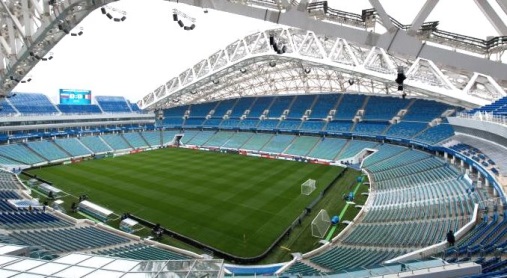 Чемпионат мира по футболу в России«Какая боль,какая боль, Аргентина – Ямайка: пять – ноль», - поётся в известной песне российской музыкальной группы Чайф». Речь идёт (0) ___  игре сборных Ямайки и Аргентины в 1998 году.Но можно представить (1) ___ боль русских футболистов, проигравших соперникам из Германии на Олимпийских (2) ___ 1912 года в Стокгольме. Счёт был разгромный: 16:0!История футбола в России началась в конце 19-го (3) ___ . Эту игру привезли англичане: они работали на фабриках и на железной дороге, а в свободное (4) ___ гоняли мяч. Игра скоро стала популярной во всей стране, и уже (5) ___ начале 20-го века в крупных городах появились футбольные лиги. В 1923 году состоялся первый чемпионат, в (6) ___ участвовали сборные городов.Болельщики с ностальгией говорят (7) ___ советском футболе и знаменитых игроках. Легендарный Лев Яшин, например, единственный вратарь, который получил награду «Золотой мяч».  Это случилось в далёком 1963-ем году. Лучший результат сборной СССР на чемпионате мира – четвёртое (8) ___ в 1966 году, то есть выход в полуфинал. А в 1988-ом году в Сеуле сборная СССР победила в финальном матче с Бразилией и выиграла золотые медали.Сейчас сборная России не очень успешна. Единственным большим (9) ___ стала «бронза» чемпионата Европы в 2008-ом году. И всё же россияне интересуются футболом больше, чем другими (10) ___ спорта. На радость им в 2018-ом году впервые в истории чемпионат мира прошёл в России.Право провести матчи получили однннадцать городов. К чемпионату (11) ___ построены девять новых стадионов и реконструированы три старых.Verfasser der AufgabeIlse DeliErstelldatum20.2.2020TestmethodeSIKNiveaub1TestformatOpen Gap FillThemenbereichInteressenOriginaltitelGeänderter Titel219_IlDe_cempionat_b1_SIK_OPG_v1DateinameQuelle: (Text)Quelle: (Foto)Wortzahl/Länge(min)250-350Versionan Schülern getestetSchule/Jahrgang/DatumErgebnis der Testungzu leicht/passend/zu schwierigvon Muttersprachler korrigiertSchüler/Items1234567891011S1S2S3S4S5S6S7S8S9Summe0об1себе2играх3века4время5в6котором7о8место9успехом10видами11были0об1себе2играх3века4время5в6котором7о8место9успехом10видами11были